    10 ème TRAIL DE NOEL à MONTIGNY(76)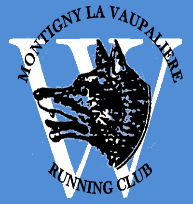     Dimanche 15 décembre 2019      INSCRIPTION INDIVIDUELLE  NOM et Prénom   ●……………………………………………………………………………Date de naissance ●…………………        Tél. portable : …………………………… Email en MAJUSCULES ●…………………………………………@....................ADRESSE POSTALE   	  ●…………………………………………………………………………………………………………...........CODE POSTAL		  ●……………………………..COMMUNE ● ……………………………………………………………		          DISTANCE                     ●            21 km                          11,5 kmJE SUIS LICENCIE(E) FFA : (Athlé compétition, athlé running, athlé entreprise, pass’ J’aime courir en cours de validité au 15.12.2019CLUB 	●…………………………………………………………………………………………………………………………………N° DE LICENCE ● ……………………………………………………..……JE SUIS TITULAIRE d’une licence sportive, en cours de validité au 15.12.2019, délivrée par une fédération uniquement agréée, sur laquelle apparait la mention de non contre-indication du sport en compétition ou de l’athlétisme en compétition ou de la course à pied en compétition.FEDERATION	●………………………………………………………………………………………………………………………………………N° DE LICENCE ● ……………………………………………JE NE SUIS PAS LICENCIE(E)    ( ou mon club n’est pas affilié FFA ou je cours pour une association) :CLUB ou ASSOCIATION ●………………………………………………………………………………………………………………  joindre obligatoirement un certificat médical datant de moins d’un an à la date du 15 décembre 2019 attestant la non contre-indication à la pratique du sport en compétition, ou de l’athlétisme en compétition ou de la course à pied en compétition.Droit d’inscription de 15 € à régler par chèque bancaire ou postal à l’ordre de MVRC.A retourner par voie postale avant le samedi 7 décembre 2019, à l’adresse du secrétariat.SecrétariatLANGLOIS François14 rue Georges CHEDANNE76150 MAROMME06.70.56.42.12Référent organisation trailLANGLOIS François06.70.56.42.12mvrc.francois.langlois6@orange.fr Site internet du clubwww.montignyrunningclub.frRèglement complet de l’épreuve sur ce site.